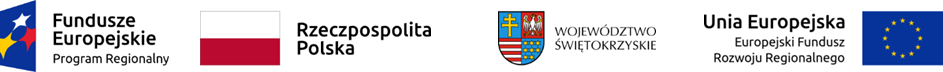 Solec-Zdrój, dn. 21.11.2019r.Informacja z otwarcia ofert w przetargu nieorganicznym na zadanie pn.  Zagospodarowanie fragmentu zabytkowego parku w Zborowie.Zamawiający informuje iż na sfinansowanie zamówienia przeznaczył kwotę 650 000,00 zł bruttoW wyznaczonym do składania ofert terminie wpłynęła 1 oferta:Termin realizacji zamówienia - od podpisania umowy do 29.05.2020r. Warunki płatności – zgodnie z wzorem umowy.Nazwa WykonawcyCena oferty brutto w złOkres gwarancji dla robót (z wyłączeniem zieleni) Zakład Remontowo-Budowlany Henryk SzafraniecKołaczkowice 9928-100 Busko-Zdrój630 000,0036 miesięcy